2023考研公共日语全程班培训地点：线上    课程时长：150    培训费用：1680主讲老师：褚进课程时长：150课时适合2023考季学员课程介绍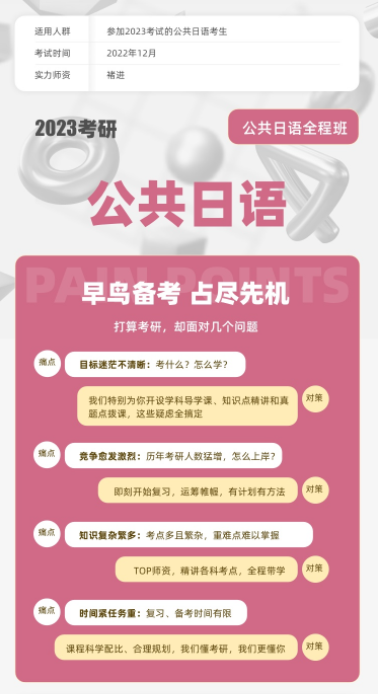 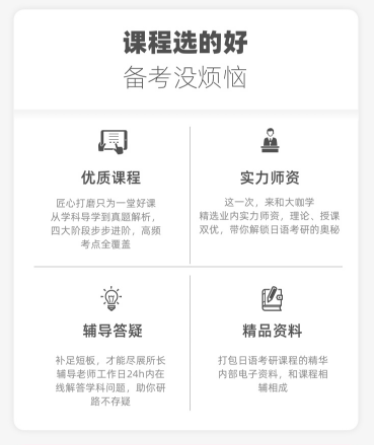 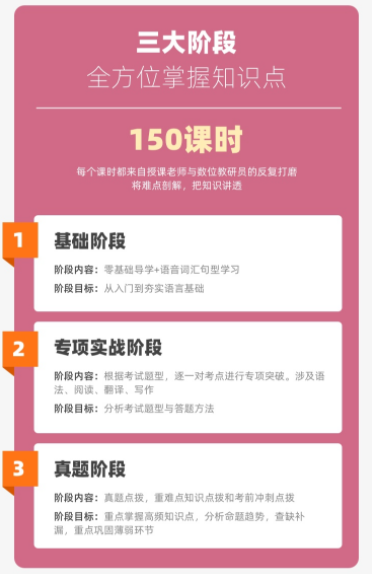 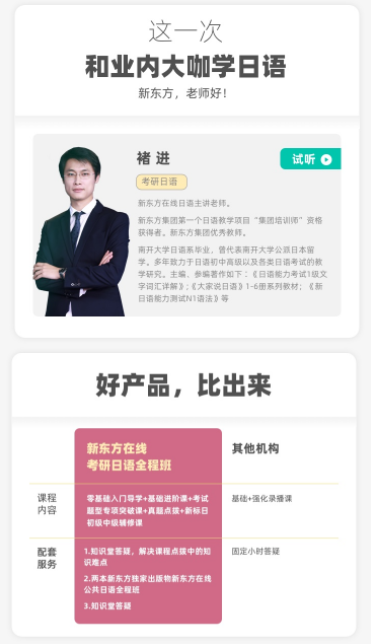 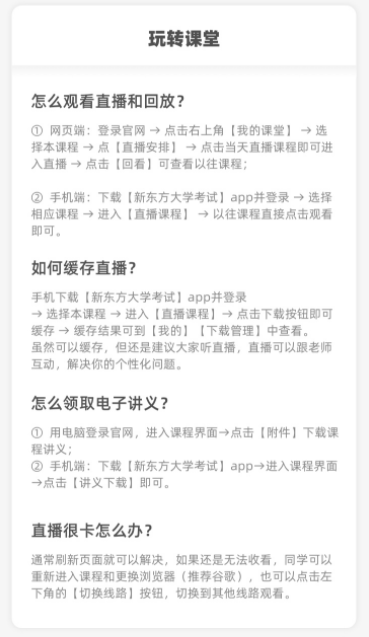 